Informacja prasowa                                                                                Warszawa,  7.10.2020Jak suplementują się Polacy?Raport : „Mądre suplementowanie. Personalizacja kluczem do sukcesu. Sundose 2020” Komentują eksperci – dietetyk kliniczny, Monika Królak, dr hab. inż. Adam Kuzdraliński oraz współzałożyciele Sundose – Tomasz Styk i Michał GołkiewiczWzrastająca świadomość społeczna, obawy przed chorobami i nowe trendy związane ze zdrowym stylem życia powodują, że Polacy coraz chętniej sięgają po suplementy. Aż 64% respondentów, biorących udział w najnowszym badaniu* przeprowadzonym dla Sundose, w ciągu ostatnich 12 miesięcy korzystało z suplementów, z czego 65% robiło to regularnie. 92% z nich uważa zaś, że suplementacja może przynosić pozytywne skutki dla organizmu.Według Raportu „Mądre suplementowanie. Personalizacja kluczem do sukcesu. Sundose 2020”, przygotowanego na podstawie badania przeprowadzonego przez ARC Rynek i Opinia wynika, że aż 64% Polaków w ciągu ostatnich 12 miesięcy stosowało suplementy diety. 31% osób biorących udział w badaniu kupuje je po konsultacji z lekarzem, 24% przy wyborze suplementów korzysta z rady rodziny lub znajomych, a aż 23% bazuje na opiniach znalezionych w Internecie. Tylko 41% ankietowanych zwraca uwagę na ich skład. Czy nasze decyzje podejmujemy mądrze, z pełną świadomością wynikających z nich skutków? Aby rozwiać wszelkie wątpliwości, obalić mity i rozsądnie podchodzić do spraw związanych ze zdrowiem coraz częściej mówi się o mądrym suplementowaniu w kontekście personalizacji.– Koncepcja medycyny spersonalizowanej to poszukiwanie różnic pomiędzy pacjentami, które spowodują, że terapia stanie się dla nich bardziej skuteczna. Koncepcja ta opiera się na założeniu, że nie ma i nigdy nie będzie dwóch dokładnie takich samych osób. Różnice w budowie DNA, stylu życia, diecie, a nawet nawyki, wszystko to ma wpływ na metabolizm. W pojęciu tym kryje się zarówno to jak reagujemy na wypicie filiżanki kawy, jak również to, czy uratuje nas lek, będący czasem ostatnią deską ratunku. Medycyna już kilkadziesiąt lat temu zwróciła się w kierunku personalizacji, dzisiaj najwyższa pora na suplementy. To jest ten moment, kiedy suplementacja diety powinna opierać się właśnie na takich rozwiązaniach, które przywrócą jej dobre imię. Każde z nich sprowadza się do jednego słowa – personalizacja. Dlatego właśnie powstał Sundose.– mówi dr hab. inż. Adam Kuzdraliński.Suplementacja – co na to Polacy?Z Raportu „Mądre suplementowanie. Personalizacja kluczem do sukcesu. Sundose 2020” wynika, że aż 92% uczestników badania uważa, że suplementacja diety może mieć pozytywny skutek dla organizmu. 65% Polaków przyjmujących suplementy, robi to codziennie lub prawie codziennie, a tylko 5% z nich suplementuje się doraźnie, gdy stosuje dietę. Warto przy tym zaznaczyć, że czas trwania takiej doraźnej suplementacji nie jest długi. Nieco dłuższą, bo miesięczną suplementację wykorzystuje 32% respondentów, jednak okres jej stosowania wciąż nie jest wystarczający. Suplementacja powinna stać się naszym codziennym nawykiem. Minerały i witaminy przyjmowane regularnie przynoszą najlepsze efekty. Dlaczego?– Jesteśmy tym co wchłaniamy, a nie tym co jemy. Przetworzone, “śmieciowe” jedzenie ma niską zawartość składników odżywczych. Niemal każdej osobie potrzebna jest suplementacja. Nie istnieje jeden suplement uniwersalny dla każdego. Różni nas wiele – styl życia, rodzaj wykonywanej pracy, dieta, schorzenia. Dobór suplementów powinien być rekomendowany przez specjalistów. Także przyjmowanie ich, to nie jest kuracja na kilka tygodni. Tylko regularne zażywanie przyniesie oczekiwane przez nas efekty. – mówi Monika Królak, dietetyk kliniczny Sundose. – Zarówno niedobór, jak i nadmiar witamin czy minerałów jest szkodliwy. Sundose postawiło na indywidualne podejście i stworzyło wywiad analogiczny do tego, z którym spotykamy się niejednokrotnie podczas wizyty lekarskiej. Pozwala nam to na skomponowanie dopasowanego do nas suplementu. Wyniki Raportu „Mądre suplementowanie. Personalizacja kluczem do sukcesu. Sundose 2020” potwierdzają taką konieczność – ocenia Michał Gołkiewicz, współzałożyciel  i prezes Sundose.50% respondentów oczekuje, że suplementy poprawią ich stan zdrowia, a niewiele mniej, bo 48% traktuje je jako sposób uzupełnienia niedoborów witamin i minerałów. 33% ankietowanych chce polepszyć nie tylko stan skóry czy paznokci, ale także ogólne samopoczucie. Aż 46% uczestników badania decyduje się przyjmować suplementy, które działają kompleksowo. Oznacza to, że zawierają one w sobie kilka substancji, które będą wspierać organizm jednocześnie w wielu kwestiach. 42% twierdzi, że jeden preparat powinien uzupełniać różne niedobory. Część osób wykazuje jednak sceptyczne podejście w stosunku do suplementacji. 24% uczestników badania uważa, że suplementacja bez wcześniejszych badań jest nieskuteczna; 23% jest zdania, że suplementy mogą szkodzić zdrowiu, a 17% twierdzi, że suplementy dobrane samodzielnie są nieskuteczne.Obecna sytuacja potwierdziła powszechną opinię, że powinniśmy dbać o siebie cały rok, a nie doraźnie, tylko w konkretnych momentach. Z Raportu wynika, że wśród suplementów, które mają przynieść określony efekt, najbardziej popularne są te, wspierające układ odpornościowy – stosuje je 35% ankietowanych oraz suplementy oddziałujące na konkretne organy, takie jak wątroba, jelita, a także oczy – wybiera je 27% badanych. Najczęściej przyjmowanymi przez Polaków w ciągu ostatnich 12 miesięcy suplementami były te bogate w magnez, witaminę C oraz witaminę D3.Personalizacja kluczem do sukcesu – W kwestii suplementów od 50 lat nic się nie zmieniło, dlatego marka Sundose tak bardzo skupiła się na personalnym podejściu, które jest kluczowym elementem mądrej suplementacji. Możemy tu mówić o suplementacji nowej generacji. Nasz zespół składa się ekspertów – dietetyków, badaczy i farmakologów. Poważnie podchodzimy do kwestii zdrowia, dlatego każde wyniki zdrowotnego wywiadu przeprowadzonego przez Sundose, dodatkowo, indywidualnie można z nami skonsultować lub dobrać skład suplementów na podstawie wyników badania krwi – podkreśla Tomasz Styk, współzałożyciel i dyrektor operacyjny Sundose.Personalizacja w Sundose oznacza, że każda saszetka ma unikalny skład. Jest on dopasowany indywidualnie do potrzeb i celów zdrowotnych, które chcemy osiągnąć. W skład Sundose mogą wchodzić witaminy, minerały, probiotyki, kwasy omega-3, adaptogeny  i antyoksydanty w zmiennych proporcjach, zgodnie z indywidualnym zapotrzebowaniem i preferencjami. Należy pamiętać, że suplementacja powinna być procesem ciągłym i odbywać się regularnie, by wzmacniać organizm i zapobiegać chorobom.*Raport „Mądre suplementowanie. Personalizacja kluczem do sukcesu. Sundose 2020” na podstawie badania przeprowadzonego przez ARC Rynek i Opinia sp. z o.o. we wrześniu 2020 na grupie 1004 Polaków w wieku 18-65 lat Kontakt dla mediów:Biuro prasowe SundoseEwa Grzywacze.grzywacz@lensomai.com***Liczby i fakty z raportu „Mądre suplementowanie. Personalizacja kluczem do sukcesu.  Sundose 2020” Stosowanie suplementacji Tak 64%Nie 36% Powody stosowania suplementów Profilaktycznie 50%Osłabienie 40%Chęć poprawy stan skóry/włosów 24% Zalecił mi to lekarz 23%Choroba 13%Sport 13%Uzupełnienie niedoborów 12%Chęć utraty wagi 10 %Zalecenie dietetyka 5% Zalecenie  fizjoterapeuta 3%Zalecenie trenera personalnego 2%Sytuacje kiedy warto stosować suplementy W stanach obniżonej odporności 61%Profilaktycznie (bez konkretnych wskazań) 42%W czasie uprawiania sportu 40% Suplementy diety powinno stosować się sezonowo w określonych porach roku 40%W stanach chorobowych 37%Przy stosowaniu diet ograniczających jakieś składniki (np. wege, wegan) 32%Przy stosowaniu diet odchudzających 31 %Czynniki, którymi kierujemy się przy wyborze suplementów dietySkładem suplementu (ilością substancji czynnej) 41%Poleceniem lekarza 31%Poleceniem farmaceuty 27%Ceną 27%Poleceniem znajomych/ rodziny 24%Opiniami, które można znaleźć w Internecie 23%Marką suplementu 15%Poleceniem dietetyka lub trenera 9%Sposób przyjmowania suplementówSezonowo 26%Gdy czuje się osłabiony 26%Robię to bardzo regularnie 19%Zdarza mi się czasem zapomnieć  13%Gdy uprawiam sport 6%Gdy stosuję dietę 5% Zdarza mi się często zapomnieć 13%Częstotliwość przyjmowania suplementów w grupie osób doraźnie zażywającychCodziennie lub prawie codziennie 65%Raz w tygodniu 19%Raz w miesiącu 9%Raz na kilka miesięcy 7% 				   *** 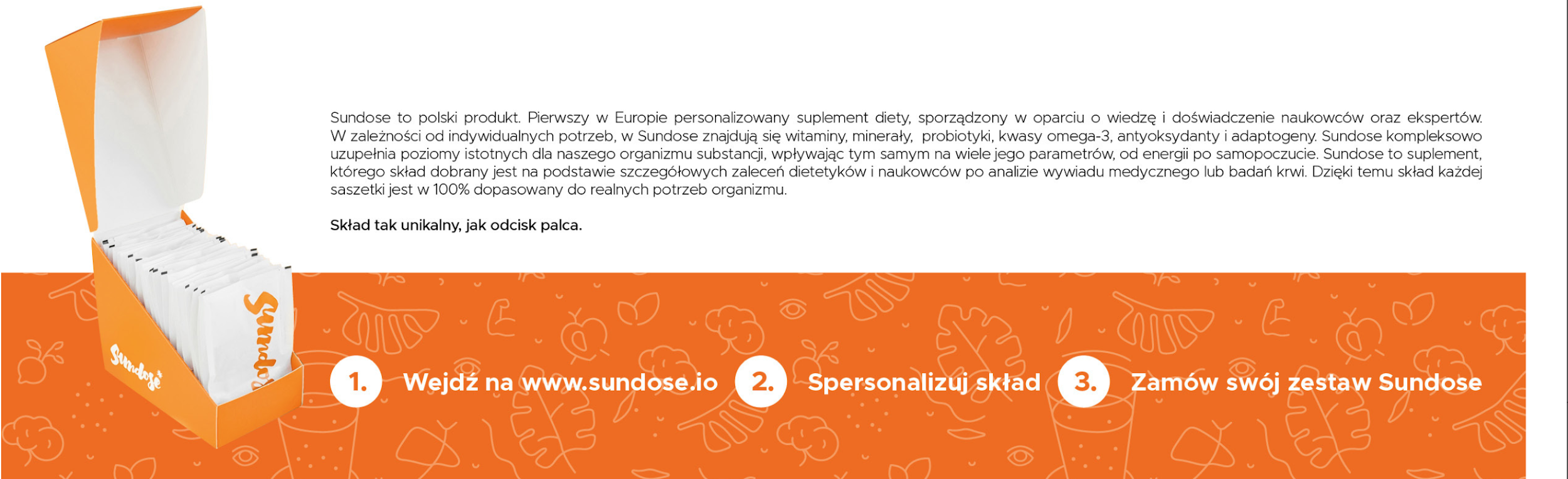 